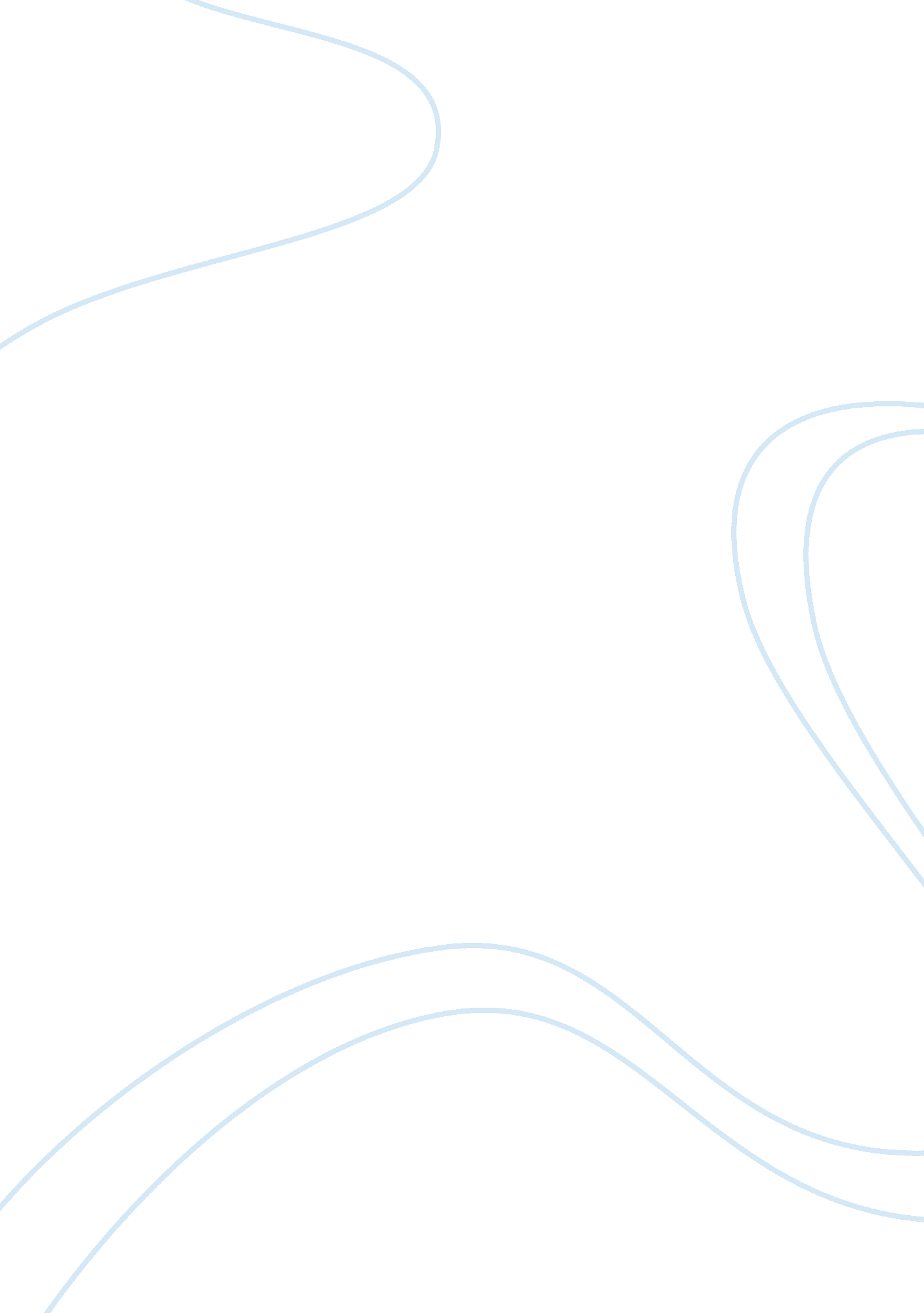 Silabus introduction to literatureLiterature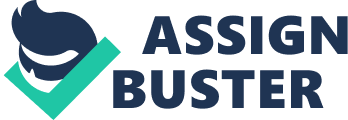 INTRODUCTION TO LITERATURE COURSE OUTLINE Course Description: This course is an introduction to the fundamentals of literary study and analysis. Students will be introduced to the fundamental elements ofpoetry, drama, and fiction; basic literary terminology; and strategies for analyzing texts based on close reading. Students will also practice writing short literary analysis. Course Objectives Develop your basic understanding on what literature and its genre are. Develop your ability to respond to literary texts in class discussion Develop and articulate your own ideas about literary themes Present a coherent literary analysis including familiarity with literary devices (plot, character, characteristics, theme, setting, etc) Intended to support an argument through quotations and examples from primary, and in some cases, secondary texts (references) Student Outcomes By the end of this course, students should be able to do the following: Correctly define commonly used literary terms and use those terms to discuss and analyze works of literature Identify structural elements of works of poetry, fiction, and drama, and analyze how those elements help create specific meanings and effects Course Content: Comprehensive Definition of Literature and of elements of literary work Readings of a variety of poems, short fiction, and drama Important literary terms and their application to the analysis of specific works Several opportunities to compose written arguments about specific texts incorporating close reading skills and application of literary terms nd conventions. Teaching strategies: Lecturing is applied to give the students general guidance and theories used to analyze literary works. Besides, Class sessions will be structured to give students opportunity to discuss, analyze, and practice close reading of specific texts. Discussions should emphasize the application of course terms and concepts to the analysis of texts and the use of textual detail to defend opinions about the texts. Students’ Presentation is also needed in this subject. Course terms and concepts will be reinforced through quizzes and/or exams which ask students to identify terms and concepts as they appear in texts. Given thegoalsof the course, the use of film and videos are also recommended. Attendance: You will be allowed three absences. An extended illness would create an exception to these rules: please let me know as soon as possible if you will be missing a significant number of classes (i. e. 2 or more) due to illness or other long-term problem. REQUIREMENT Students are obliged to attend at least 80% of total meeting in a semester. If they are absent more than 20% of total meetings in a semester, they will not get their final grade as a consequence. Besides, students must submit all assignments in a due time. EVALUATION There are four elements of evaluation as giving score. 1. Midterm test (MT): 20 % 2. Final test (FT): 35 % 3. Assignment and quizzes(Ass/Q): 25 % 4. Attendance and class participation (A): 15 % 5. Personal Literature Anthology (final project): 15% Fixed Score = 3(Ass/Q) + 2(MT)+3(FT) + 1, 5(A/CP)+1, 5 (PLA) 10 Attendance = P x 100 TM (total meeting) Class Policies Grading Scale: | 81 – 100 = A 4, 0 76 – 79 = B+ 3, 5 61 – 70 = C+ 2, 5 45 – 50 = D 1, 0 71 – 75 = B 3, 0 56 – 60 = C 2, 0 51- 55 = D+ 1, 5 | 0 – 44 = E 0AcademicDishonesty: Plagiarism does not refer only to flagrant copying; it includes also the unaccredited use of any phrases, quotations, or ideas. Please be sure to cite any outside sources which you use. That said, I will not toleratecheatingin this class. If you are caught plagiarizing or otherwise cheating, and the assignment is a minor one, you will immediately lose two letter grades off your final grade. If the assignment in question a major assignment, you will automatically fail the course. Consultation: If you are unsure about the reading, want feedback on discussion/assignment, or would like to talk about a text or idea, please come to my office for a consultation. If you can't make it to my office hours, feel free to make an appointment with me. Course Books: Hawthorn, Jeremy, Studying The Novel: An Introduction, Routledge, Chapman and Hall, Inc. 1989 Kearns, George, editor, Appreciating Literature, Macmillan Publishing Company. 1984. Kenney, William, How To Analyze Fiction, Monarch Press Inc. 1966 Luxemburg, Mieke Bal and Willem G. Weststeijn. Pengantrar Ilmu Sastra, Jakarta, Gramedia. 1989 Reaske. Christopher R. How To Analyze Drama. Monarch Press, INC. 1966 Siswantoro, Apresiasi Puisi-Puisi Sastra Inggris. Muhammadiyah University Press, 2002 